附件一108年第十屆文藻盃全國高中職日文朗讀比賽校內初選報名表              ＊請詳讀朗讀比賽公告，確認資格後再報名。＊初選並無限制人數，如需報名表可逕自由日文系網頁下載。   ＊初選同學需經過朗讀比賽訓練團隊老師甄選之後再提交正式報名表。   ＊初選報名日期：即日起至民國108年9月17日(二)下午5:00截止。  ＊報名表請交至日文系辦公室日本語文系 助理 莊宜軒小姐   電話：07-3426031#5504助理處                      文藻外語大學 日本語文系專科學會 謹製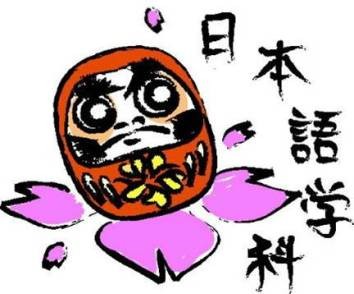 姓名班級/學號    科       年級    班NO.報名組別□主修組 □非主修組             電子信箱聯絡電話市話:(   )手機:市話:(   )手機:市話:(   )手機:推薦者(導師或日文相關課程授課老師)簽名